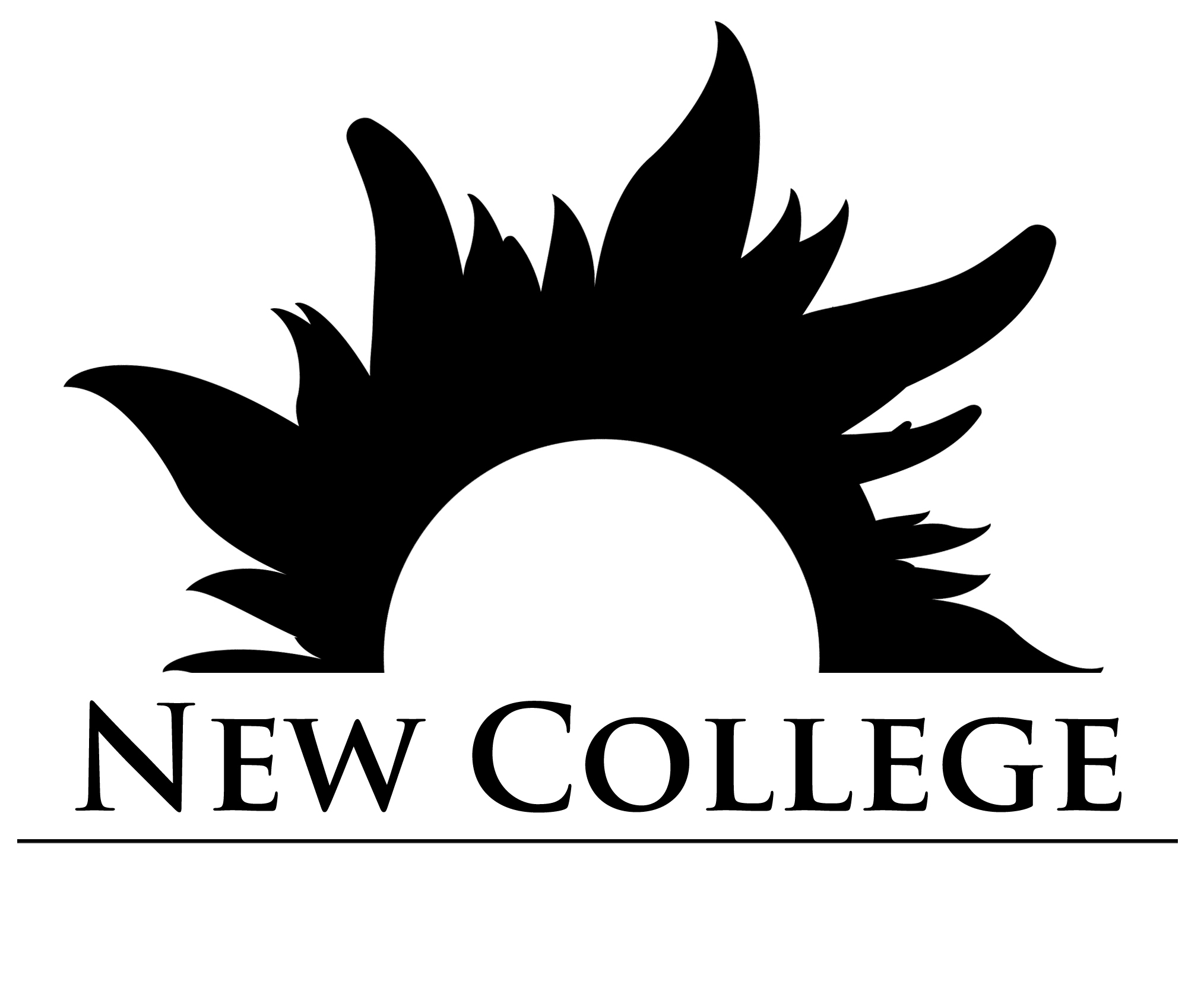 Pre-Advising ChecklistComplete this form before advising. Take it to your advising appointment or email it to your advisor beforehand. Be sure to save a copy so you won’t have to re-do it every semester. What semester / year do you plan to graduate? Have you done your Third Year Review? Have you completed NEW 100 (Intro to Interdisciplinary Studies)? Have you completed NEW 495 (Sr. Project)? Any additions or changes to your Depth Study (e.g., title, focus?)Which of your courses do you consider part of your depth study?What 200-level New College classes have you taken? You have to have two 200-level seminars from different course themes: ESC, CC, and SPSC. Here’s a link to a description of the course themes.What 300 and 400 Level New College classes have you taken? You have to have two seminars at the 300/400 level. These can be from any theme(s), as long as you have seminars in all three course themes before you graduate: ESC, CC, and SPSC. Here’s the link again.Have you taken a fifth New College seminar yet? If so, which one? It can be upper level or lower level. And remember, you have to have seminars in all three course themes before you graduate.Have you completed your New College foreign language requirement? If so, what class(es) did you take?What classes, if any, have you taken that count toward your 6-hour Writing requirement? Go here and select “Writing” for a list of eligible courses (300-400-level classes requiring writing proficiency).  What classes are you taking this term?		What classes do you propose for next term?		Prior to being advised, be sure to go to DegreeWorks and check on your progress toward satisfying General Education / Core requirements. This means First-year Composition requirements (e.g., EN 101 / 102 / 103)MATH 110 at a minimum NOTE: MATH 125 is required for BS degrees.8 hours in Natural Sciences, with at least two hours of lab.12 hours in Humanities, Fine Arts, and Literature (including at least one course in each category).12 hours in Social and Behavioral Sciences (including at least one HI and one SB credit)A course sequence with HI or LIT designation. This means two approved consecutive courses.REMEMBER: NC students must fulfill the foreign language requirement to graduate. UA-recognized ASL classes will satisfy this requirement for New College, but CS courses will not.University of Alabama by the Numbers (go here for a more complete explanation of requirements)At least 120 hours of eligible credit (excludes duplicate classes, some activities hours, etc.).At least 36 hours of coursework at or above the 300 level New College by the Numbers (go here for a complete listing of degree requirements for NC)A minimum of 33 hours in your depth studyAt least 15 hours in your depth study must be 300 / 400 levelNo more than 20 hours from NEW 490 classesNo more than 12 independent study hours in your depth study.If you are in a specialized program like Honors College, Blount Undergraduate Initiative, International Honors, etc., acquaint yourself with the requirements you must satisfy for that program, and be sure to inform your advisor.100-200 level:300-400 level:Course number and titleTheme (ESC, CC, SPSC)NEWNEWCourse number and titleTheme (ESC, CC, SPSC)NEWNEWCourse number and titleTheme (ESC, CC, SPSC)